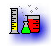 المستوى : ع. رياضية 1و2السنة الدراسية                 فرض منزلي رقم 1 الدورة رقم 1مدة الإنجاز : ساعتينثانوية سيدي احمد بناصرزاكورةتمرين 1 (7ن)تمرين 1 (7ن)تمرين 1 (7ن) نصب في كأس حجما V=10mL من محلوا يودور البوتاسيوم (k+(aq)+I-(aq)) تركيزه المولي C1=0 ,4mol/L و عند اللحظة t=0 نضيف اليه V=100mL من محلول بيروكسو تنائي كبريتات البوتاسيوم تركيزه C2=0,036mol/L مع اضافة بعض قطرت من حمض الكبريتيك المركز فيتكون تنائي اليود I2 (aq). عند اللحظة t نأخد من الخليط V=10mL  و  نصبها في كأس ونضيف اليه 50mL   من الماء المثلج .  نعاير تنائي اليود I2 (aq) المتكون عند اللحظة t بمحلول ثيوكبريتات الصوديوم (Na+(aq)+S2O32-(aq)) تركيزه المولي C=0,02mol/L تكتب معادلة تفاعل المعايرة على الشكل التالي2 I-(aq) + S4O62-(aq)  I2 (aq)+2 S2O32-(aq).1 – اكتب معادلة التفاعل أكسدة – اختزال بين المزدوجتين  S2O82-(aq)/ SO42-(aq))  و/ I-(aq)  I2 (aq).(1ن)2- عين المزدوجات مختزل / مؤكسد المتدخلة في تفاعل المعايرة . (1ن)3-  احسب كميات المادة البدئية  n0(S2O82-(aq)) و n0(I-(aq) ) .(1ن)4- انشئ الجدول الوصفي للتفاعل المدروس بين ايونات بيروكسو تنائي كبريتات و ايونات اليودور. (0 ,5ن)5- حدد قيمة التقدم الاقصى  xmax . (0 ,5ن)6 – مكنتنا النتائج المحصل عليها خلال التجربة من خط المنحنى اسفله 6-1 – اكتب  تعبير v(t) السرعة الحجمية بدلالة  -  و Vs حجم الخليط . (1ن)6-2- احسب سرعة عند اللحظة t=0 . (1ن)6-3– اعط تعبير  n(S2O82-)1/2 كمية مادة S2O82- عند زمن نصف التفاعل بدلالة n0(S2O82-(aq))  ثم حدد قيمة t1/2 (1ن) نصب في كأس حجما V=10mL من محلوا يودور البوتاسيوم (k+(aq)+I-(aq)) تركيزه المولي C1=0 ,4mol/L و عند اللحظة t=0 نضيف اليه V=100mL من محلول بيروكسو تنائي كبريتات البوتاسيوم تركيزه C2=0,036mol/L مع اضافة بعض قطرت من حمض الكبريتيك المركز فيتكون تنائي اليود I2 (aq). عند اللحظة t نأخد من الخليط V=10mL  و  نصبها في كأس ونضيف اليه 50mL   من الماء المثلج .  نعاير تنائي اليود I2 (aq) المتكون عند اللحظة t بمحلول ثيوكبريتات الصوديوم (Na+(aq)+S2O32-(aq)) تركيزه المولي C=0,02mol/L تكتب معادلة تفاعل المعايرة على الشكل التالي2 I-(aq) + S4O62-(aq)  I2 (aq)+2 S2O32-(aq).1 – اكتب معادلة التفاعل أكسدة – اختزال بين المزدوجتين  S2O82-(aq)/ SO42-(aq))  و/ I-(aq)  I2 (aq).(1ن)2- عين المزدوجات مختزل / مؤكسد المتدخلة في تفاعل المعايرة . (1ن)3-  احسب كميات المادة البدئية  n0(S2O82-(aq)) و n0(I-(aq) ) .(1ن)4- انشئ الجدول الوصفي للتفاعل المدروس بين ايونات بيروكسو تنائي كبريتات و ايونات اليودور. (0 ,5ن)5- حدد قيمة التقدم الاقصى  xmax . (0 ,5ن)6 – مكنتنا النتائج المحصل عليها خلال التجربة من خط المنحنى اسفله 6-1 – اكتب  تعبير v(t) السرعة الحجمية بدلالة  -  و Vs حجم الخليط . (1ن)6-2- احسب سرعة عند اللحظة t=0 . (1ن)6-3– اعط تعبير  n(S2O82-)1/2 كمية مادة S2O82- عند زمن نصف التفاعل بدلالة n0(S2O82-(aq))  ثم حدد قيمة t1/2 (1ن) نصب في كأس حجما V=10mL من محلوا يودور البوتاسيوم (k+(aq)+I-(aq)) تركيزه المولي C1=0 ,4mol/L و عند اللحظة t=0 نضيف اليه V=100mL من محلول بيروكسو تنائي كبريتات البوتاسيوم تركيزه C2=0,036mol/L مع اضافة بعض قطرت من حمض الكبريتيك المركز فيتكون تنائي اليود I2 (aq). عند اللحظة t نأخد من الخليط V=10mL  و  نصبها في كأس ونضيف اليه 50mL   من الماء المثلج .  نعاير تنائي اليود I2 (aq) المتكون عند اللحظة t بمحلول ثيوكبريتات الصوديوم (Na+(aq)+S2O32-(aq)) تركيزه المولي C=0,02mol/L تكتب معادلة تفاعل المعايرة على الشكل التالي2 I-(aq) + S4O62-(aq)  I2 (aq)+2 S2O32-(aq).1 – اكتب معادلة التفاعل أكسدة – اختزال بين المزدوجتين  S2O82-(aq)/ SO42-(aq))  و/ I-(aq)  I2 (aq).(1ن)2- عين المزدوجات مختزل / مؤكسد المتدخلة في تفاعل المعايرة . (1ن)3-  احسب كميات المادة البدئية  n0(S2O82-(aq)) و n0(I-(aq) ) .(1ن)4- انشئ الجدول الوصفي للتفاعل المدروس بين ايونات بيروكسو تنائي كبريتات و ايونات اليودور. (0 ,5ن)5- حدد قيمة التقدم الاقصى  xmax . (0 ,5ن)6 – مكنتنا النتائج المحصل عليها خلال التجربة من خط المنحنى اسفله 6-1 – اكتب  تعبير v(t) السرعة الحجمية بدلالة  -  و Vs حجم الخليط . (1ن)6-2- احسب سرعة عند اللحظة t=0 . (1ن)6-3– اعط تعبير  n(S2O82-)1/2 كمية مادة S2O82- عند زمن نصف التفاعل بدلالة n0(S2O82-(aq))  ثم حدد قيمة t1/2 (1ن)تمرين2 (5ن)تمرين2 (5ن)تمرين2 (5ن)الموجات فوق الصوتية موجات ميكانيكية ثلاثية البعد يزيد ترددها على 20KHz توجد في الطبيعة عدة حيوانات تستعملها للتواصل فيما بينها او لتحديد موقع فريستها، سرعة انتشار الموجات فوق الصوتية في الهواء v=340m/s1- لماذا الصوت موجة ميكانيكية ؟(0,5ن) السونار البيولوجي للخفافيش  يرسل نوع من الخفافيش دفعة من الموجات فوق الصوتية ترددها= 83kHz N خلال مدة زمنية ∆t=36ms 2-  احسب الدور T و طول الموجة λ لهذه الموجات فوق الصوتية.(1ن)	3- احسب K عدد الادوار الذي تحتوي عليه هذه الدفعة.(0,5ن)4- تنعكس هذه الدفعة بعد اصطدمها بالحاجز، يستقبلها الخفاش بعد مرور ζ=20ms من ارسالها . ما المسافة d الفاصلة بين الخفاش و الحاجز ؟ .(0,75ن)5- ادا علمت ان سرعة انتقال الخفاش هي V’=36Km/h و أن الفريسة ثابتة في مكانها، حدد المدة الزمنية اللازمة لكي ينقض الخفاش على فريسته .(0,75ن) تبعث دلفين كذلك موجات صوتية مسموعة من طرف الانسان ترددها N=8KHz طول موجته في الهواءair=4,25cmλفي ماء البحر λeau=18, 75cmالموجات فوق الصوتية موجات ميكانيكية ثلاثية البعد يزيد ترددها على 20KHz توجد في الطبيعة عدة حيوانات تستعملها للتواصل فيما بينها او لتحديد موقع فريستها، سرعة انتشار الموجات فوق الصوتية في الهواء v=340m/s1- لماذا الصوت موجة ميكانيكية ؟(0,5ن) السونار البيولوجي للخفافيش  يرسل نوع من الخفافيش دفعة من الموجات فوق الصوتية ترددها= 83kHz N خلال مدة زمنية ∆t=36ms 2-  احسب الدور T و طول الموجة λ لهذه الموجات فوق الصوتية.(1ن)	3- احسب K عدد الادوار الذي تحتوي عليه هذه الدفعة.(0,5ن)4- تنعكس هذه الدفعة بعد اصطدمها بالحاجز، يستقبلها الخفاش بعد مرور ζ=20ms من ارسالها . ما المسافة d الفاصلة بين الخفاش و الحاجز ؟ .(0,75ن)5- ادا علمت ان سرعة انتقال الخفاش هي V’=36Km/h و أن الفريسة ثابتة في مكانها، حدد المدة الزمنية اللازمة لكي ينقض الخفاش على فريسته .(0,75ن) تبعث دلفين كذلك موجات صوتية مسموعة من طرف الانسان ترددها N=8KHz طول موجته في الهواءair=4,25cmλفي ماء البحر λeau=18, 75cmالموجات فوق الصوتية موجات ميكانيكية ثلاثية البعد يزيد ترددها على 20KHz توجد في الطبيعة عدة حيوانات تستعملها للتواصل فيما بينها او لتحديد موقع فريستها، سرعة انتشار الموجات فوق الصوتية في الهواء v=340m/s1- لماذا الصوت موجة ميكانيكية ؟(0,5ن) السونار البيولوجي للخفافيش  يرسل نوع من الخفافيش دفعة من الموجات فوق الصوتية ترددها= 83kHz N خلال مدة زمنية ∆t=36ms 2-  احسب الدور T و طول الموجة λ لهذه الموجات فوق الصوتية.(1ن)	3- احسب K عدد الادوار الذي تحتوي عليه هذه الدفعة.(0,5ن)4- تنعكس هذه الدفعة بعد اصطدمها بالحاجز، يستقبلها الخفاش بعد مرور ζ=20ms من ارسالها . ما المسافة d الفاصلة بين الخفاش و الحاجز ؟ .(0,75ن)5- ادا علمت ان سرعة انتقال الخفاش هي V’=36Km/h و أن الفريسة ثابتة في مكانها، حدد المدة الزمنية اللازمة لكي ينقض الخفاش على فريسته .(0,75ن) تبعث دلفين كذلك موجات صوتية مسموعة من طرف الانسان ترددها N=8KHz طول موجته في الهواءair=4,25cmλفي ماء البحر λeau=18, 75cm6 – ما الفرق بين الموجات الصوتية و الموجات فوق الصوتية ؟(0,5ن)7 – حدد سرعة انتشار الصوت في كل من الوسطين.(1ن)6 – ما الفرق بين الموجات الصوتية و الموجات فوق الصوتية ؟(0,5ن)7 – حدد سرعة انتشار الصوت في كل من الوسطين.(1ن)6 – ما الفرق بين الموجات الصوتية و الموجات فوق الصوتية ؟(0,5ن)7 – حدد سرعة انتشار الصوت في كل من الوسطين.(1ن)تمرين3 (7ن)تمرين3 (7ن)تمرين3 (7ن) حيود الضوءنضيء صفيحة بها شق رأسي  عرضه a=100 بضوء أحادي اللون طول موجته0=677nm λ منبعث من جهاز اللازر، ثم نضع شاشة على المسافة D=2m  من الشق فنشاهد على الشاشة مجموعة من البقع الضوئية(انظر الشكل 1) وتسمى هذه الظاهرة بظاهرة الحيود .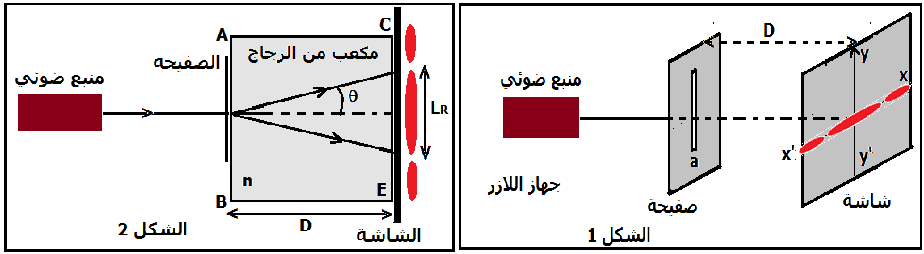 1- ماذا تبرز ظاهرة الحيود ؟ (0,5ن) 2- ماهو الشرط اللازم تحققه في a لكي تحدث ظاهرة الحيود ؟ (0,5ن)3- اعط تعريف الفرق الزاوي . (0, 5ن)4-اعط تعبير عرض البقعة المركزية L بدلالة D،0 λ و a ثم احسب قيمته  (1ن) تحديد معامل انكسار الزجاج بالنسبة للضوء الاحمر و الازرقنحتفظ بنفس التركيب التجريبي السابق و نضع بين الصفيحة و الشاشة مكعب من الزجاج حرفه D انظر (الشكل 2) الوجه AB ملتصق مع الصفيحة و الوجه CE ملتصق مع الشاشة . باستعمال الضوئين الأحمر و الأزرق نحصل على النتائج المدونة في الجدول اسفله.5- بين ان معامل انكسار الزجاج بالنسبة للضوء الأحمر هو nR=1,61 و بالنسبة للضوء الأزرق هوnB=1,67 (1,5ن) دراسة انتشار موجة ضوئية في المكعب نعتبر مكعب يتكون من وسطين شفافين و متجانسين شكل كل واحد منهما عبارة عن موشور قائم الزاوية في كل من A و G      P1 الموشور ABC معامل انكساره بالنسبة للضوء الأحمر n1R=1,332 و بالنسبة للضوء الأزرق n1B=1,339      P2 الموشور GBC معامل انكساره بالنسبة للضوء الأحمر n2R=1,612 و بالنسبة للضوء الأزرق n2B=1,671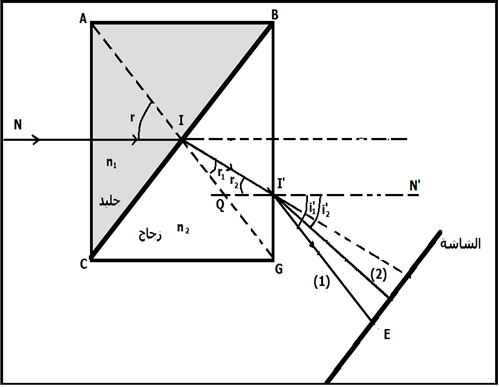 ترد حزمة ضوئية رقيقة عموديا على الوجه AC للمكعب فيحدث لها انكسار أول عند النقطة I  ثم تاني عند النقطة I’ 6- من بين الأشعة 1 و 2 استنتج الشعاع الأحمر و الشعاع الأزرق علل جوابك(1ن)7-  بين هندسيا أن r=45° و اكتب قوانين ديكارت للانكسار عند I و I’ لشعاع الأحمر (1ن)8- احسب زاوية الانحراف D لكل شعاع (1ن)نعطي : nair=1و الله ولي التوفيق حيود الضوءنضيء صفيحة بها شق رأسي  عرضه a=100 بضوء أحادي اللون طول موجته0=677nm λ منبعث من جهاز اللازر، ثم نضع شاشة على المسافة D=2m  من الشق فنشاهد على الشاشة مجموعة من البقع الضوئية(انظر الشكل 1) وتسمى هذه الظاهرة بظاهرة الحيود .1- ماذا تبرز ظاهرة الحيود ؟ (0,5ن) 2- ماهو الشرط اللازم تحققه في a لكي تحدث ظاهرة الحيود ؟ (0,5ن)3- اعط تعريف الفرق الزاوي . (0, 5ن)4-اعط تعبير عرض البقعة المركزية L بدلالة D،0 λ و a ثم احسب قيمته  (1ن) تحديد معامل انكسار الزجاج بالنسبة للضوء الاحمر و الازرقنحتفظ بنفس التركيب التجريبي السابق و نضع بين الصفيحة و الشاشة مكعب من الزجاج حرفه D انظر (الشكل 2) الوجه AB ملتصق مع الصفيحة و الوجه CE ملتصق مع الشاشة . باستعمال الضوئين الأحمر و الأزرق نحصل على النتائج المدونة في الجدول اسفله.5- بين ان معامل انكسار الزجاج بالنسبة للضوء الأحمر هو nR=1,61 و بالنسبة للضوء الأزرق هوnB=1,67 (1,5ن) دراسة انتشار موجة ضوئية في المكعب نعتبر مكعب يتكون من وسطين شفافين و متجانسين شكل كل واحد منهما عبارة عن موشور قائم الزاوية في كل من A و G      P1 الموشور ABC معامل انكساره بالنسبة للضوء الأحمر n1R=1,332 و بالنسبة للضوء الأزرق n1B=1,339      P2 الموشور GBC معامل انكساره بالنسبة للضوء الأحمر n2R=1,612 و بالنسبة للضوء الأزرق n2B=1,671ترد حزمة ضوئية رقيقة عموديا على الوجه AC للمكعب فيحدث لها انكسار أول عند النقطة I  ثم تاني عند النقطة I’ 6- من بين الأشعة 1 و 2 استنتج الشعاع الأحمر و الشعاع الأزرق علل جوابك(1ن)7-  بين هندسيا أن r=45° و اكتب قوانين ديكارت للانكسار عند I و I’ لشعاع الأحمر (1ن)8- احسب زاوية الانحراف D لكل شعاع (1ن)نعطي : nair=1و الله ولي التوفيق حيود الضوءنضيء صفيحة بها شق رأسي  عرضه a=100 بضوء أحادي اللون طول موجته0=677nm λ منبعث من جهاز اللازر، ثم نضع شاشة على المسافة D=2m  من الشق فنشاهد على الشاشة مجموعة من البقع الضوئية(انظر الشكل 1) وتسمى هذه الظاهرة بظاهرة الحيود .1- ماذا تبرز ظاهرة الحيود ؟ (0,5ن) 2- ماهو الشرط اللازم تحققه في a لكي تحدث ظاهرة الحيود ؟ (0,5ن)3- اعط تعريف الفرق الزاوي . (0, 5ن)4-اعط تعبير عرض البقعة المركزية L بدلالة D،0 λ و a ثم احسب قيمته  (1ن) تحديد معامل انكسار الزجاج بالنسبة للضوء الاحمر و الازرقنحتفظ بنفس التركيب التجريبي السابق و نضع بين الصفيحة و الشاشة مكعب من الزجاج حرفه D انظر (الشكل 2) الوجه AB ملتصق مع الصفيحة و الوجه CE ملتصق مع الشاشة . باستعمال الضوئين الأحمر و الأزرق نحصل على النتائج المدونة في الجدول اسفله.5- بين ان معامل انكسار الزجاج بالنسبة للضوء الأحمر هو nR=1,61 و بالنسبة للضوء الأزرق هوnB=1,67 (1,5ن) دراسة انتشار موجة ضوئية في المكعب نعتبر مكعب يتكون من وسطين شفافين و متجانسين شكل كل واحد منهما عبارة عن موشور قائم الزاوية في كل من A و G      P1 الموشور ABC معامل انكساره بالنسبة للضوء الأحمر n1R=1,332 و بالنسبة للضوء الأزرق n1B=1,339      P2 الموشور GBC معامل انكساره بالنسبة للضوء الأحمر n2R=1,612 و بالنسبة للضوء الأزرق n2B=1,671ترد حزمة ضوئية رقيقة عموديا على الوجه AC للمكعب فيحدث لها انكسار أول عند النقطة I  ثم تاني عند النقطة I’ 6- من بين الأشعة 1 و 2 استنتج الشعاع الأحمر و الشعاع الأزرق علل جوابك(1ن)7-  بين هندسيا أن r=45° و اكتب قوانين ديكارت للانكسار عند I و I’ لشعاع الأحمر (1ن)8- احسب زاوية الانحراف D لكل شعاع (1ن)نعطي : nair=1و الله ولي التوفيقتخصص نقطة لتنظيم الورقة وطريقة تقديم الاجوبةتخصص نقطة لتنظيم الورقة وطريقة تقديم الاجوبةتخصص نقطة لتنظيم الورقة وطريقة تقديم الاجوبة